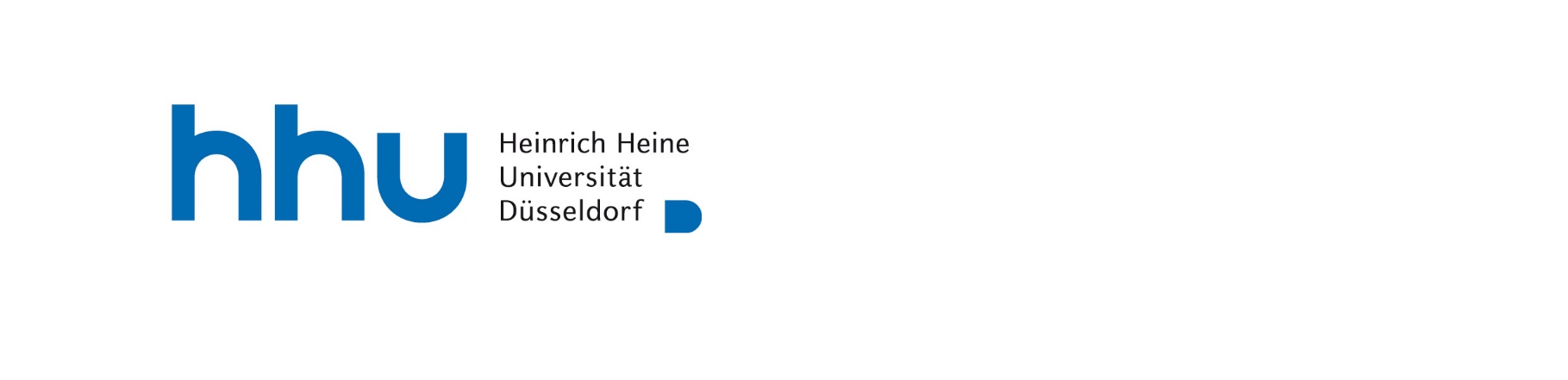 TRANSCRIPT OF RECORDSHeinrich-Heine-Universität DüsseldorfPhilosophische FakultätDüsseldorf, den ………………………….				……………………………………………….	           						         Prüfungsbeauftragte und StempelVorname, Nachname(Max Mustermann)Matrikelnummer(1111111)StudiengangLiteraturübersetzenAbschlussMATitel der Veranstaltung (deutsch und englisch)Dozent_inBN CPAP CPModul Grundlagen des Übersetzens und literarischen SchreibensBasics of Translation and Literary WritingModul Grundlagen des Übersetzens und literarischen SchreibensBasics of Translation and Literary WritingModul Grundlagen des Übersetzens und literarischen SchreibensBasics of Translation and Literary WritingModul Grundlagen des Übersetzens und literarischen SchreibensBasics of Translation and Literary Writing(Originaltitel der Veranstaltung)
(Übersetzung Englisch)2(Originaltitel der Veranstaltung)
(Übersetzung Englisch)26Kooperationsmodul AnglistikCooperation Module in English StudiesKooperationsmodul AnglistikCooperation Module in English StudiesKooperationsmodul AnglistikCooperation Module in English StudiesKooperationsmodul AnglistikCooperation Module in English Studies(Originaltitel der Veranstaltung)(Übersetzung Deutsch)3(Originaltitel der Veranstaltung)(Übersetzung Deutsch)36Kooperationsmodul RomanistikCooperation Module in Romance StudiesKooperationsmodul RomanistikCooperation Module in Romance StudiesKooperationsmodul RomanistikCooperation Module in Romance StudiesKooperationsmodul RomanistikCooperation Module in Romance Studies(Originaltitel der Veranstaltung)
(ggf. Übersetzung Englisch)(ggf. Übersetzung Deutsch)3(Originaltitel der Veranstaltung)
(ggf. Übersetzung Englisch)(ggf. Übersetzung Deutsch)36Kooperationsmodul Anglistik oder RomanistikCooperation Module in English or Romance StudiesKooperationsmodul Anglistik oder RomanistikCooperation Module in English or Romance StudiesKooperationsmodul Anglistik oder RomanistikCooperation Module in English or Romance StudiesKooperationsmodul Anglistik oder RomanistikCooperation Module in English or Romance Studies(Originaltitel der Veranstaltung)
(ggf. Übersetzung Englisch)(ggf. Übersetzung Deutsch)3(Originaltitel der Veranstaltung)
(ggf. Übersetzung Englisch)(ggf. Übersetzung Deutsch)36Übersetzungsmodul Anglistik 1Translation Module English 1Übersetzungsmodul Anglistik 1Translation Module English 1Übersetzungsmodul Anglistik 1Translation Module English 1Übersetzungsmodul Anglistik 1Translation Module English 1(Originaltitel der Veranstaltung)
(Übersetzung Englisch)2(Originaltitel der Veranstaltung)
(Übersetzung Englisch)21Übersetzungsmodul Anglistik 2Translation Module English 2Übersetzungsmodul Anglistik 2Translation Module English 2Übersetzungsmodul Anglistik 2Translation Module English 2Übersetzungsmodul Anglistik 2Translation Module English 2(Originaltitel der Veranstaltung)
(Übersetzung Englisch)2(Originaltitel der Veranstaltung)
(Übersetzung Englisch)21Übersetzungsmodul Romanistik 1Translation Module Romance Languages 1Übersetzungsmodul Romanistik 1Translation Module Romance Languages 1Übersetzungsmodul Romanistik 1Translation Module Romance Languages 1Übersetzungsmodul Romanistik 1Translation Module Romance Languages 1(Originaltitel der Veranstaltung)
(Übersetzung Englisch)2(Originaltitel der Veranstaltung)
(Übersetzung Englisch)21Übersetzungsmodul Romanistik 2Translation Module Romance Languages 2Übersetzungsmodul Romanistik 2Translation Module Romance Languages 2Übersetzungsmodul Romanistik 2Translation Module Romance Languages 2Übersetzungsmodul Romanistik 2Translation Module Romance Languages 2(Originaltitel der Veranstaltung)
(Übersetzung Englisch)2(Originaltitel der Veranstaltung)
(Übersetzung Englisch)21Modul Kulturelle Kontexte / Theoretische ModelleCultural Contexts / Theoretical ModelsModul Kulturelle Kontexte / Theoretische ModelleCultural Contexts / Theoretical ModelsModul Kulturelle Kontexte / Theoretische ModelleCultural Contexts / Theoretical ModelsModul Kulturelle Kontexte / Theoretische ModelleCultural Contexts / Theoretical Models(Originaltitel der Veranstaltung)
(ggf. Übersetzung Englisch)(ggf. Übersetzung Deutsch)3(Originaltitel der Veranstaltung)
(ggf. Übersetzung Englisch)(ggf. Übersetzung Deutsch)36Modul Praxis und BerufLiterary Translation in Practice and as a ProfessionModul Praxis und BerufLiterary Translation in Practice and as a ProfessionModul Praxis und BerufLiterary Translation in Practice and as a ProfessionModul Praxis und BerufLiterary Translation in Practice and as a ProfessionPraxis und Beruf I (Sprache)
Literary Translation in Practice and as a Profession I (Language)3Praxis und Beruf II (Sprache)
Literary Translation in Practice and as a Profession II (Language)36Berufskunde Literaturübersetzen
Career Studies: Job Skills for Literary Translators2MastermodulMaster ModuleMastermodulMaster ModuleMastermodulMaster ModuleMastermodulMaster Module(Originaltitel der Veranstaltung)
(ggf. Übersetzung Englisch)(ggf. Übersetzung Deutsch)2(Originaltitel der Veranstaltung: Kolloquium)
(ggf. Übersetzung Englisch)(ggf. Übersetzung Deutsch)2Titel der Masterarbeit: (Originaltitel der Masterarbeit)
Title of Master’s Thesis: (Übersetzung)245664120